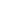 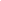 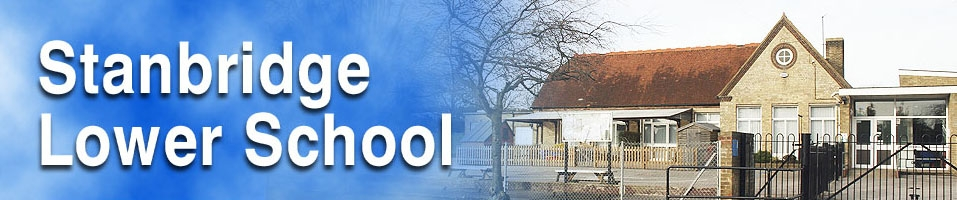 Dear Parents,I am delighted to inform you that the Governors have appointed a Head Teacher for September 2023, to replace Miss Godwin when she retires.We were fortunate to have had a number of excellent applicants for the post, and it was not an easy decision to select Miss Godwin’s successor, Miss Samantha Gooding  has been appointed. She is currently Deputy Head at a Luton primary school, and not only has a lot of experience, but is also very well qualified. We feel she is well able to lead Stanbridge Lower School on its learning journey.She will be working with Miss Godwin over the next few weeks, to get to know the school, parents, the pupils and the staff, and to ensure a smooth hand-over. Veronica Clarke, vice chair of Governors